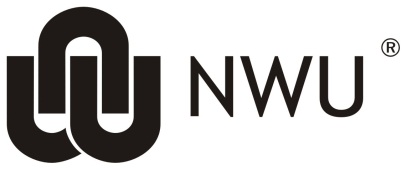 Main MenuDocument LayoutInitiating a Service Billing (SB) document Document Overview Tab Accounting Lines Tab Notes and Attachments tab Ad Hoc Recipient Tab Route Log Tab Recall/Cancel of a documentMain Menu KFS navigation:  Main Menu > Administrative Transactions > Financial Processing > Service Billing  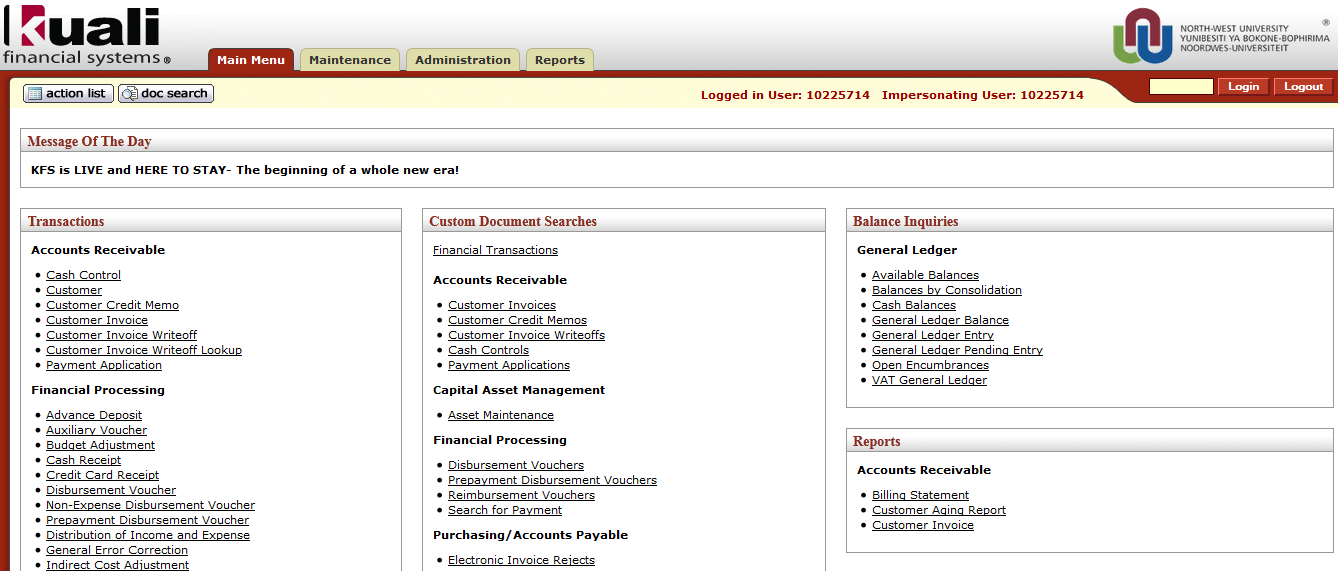 Figure 1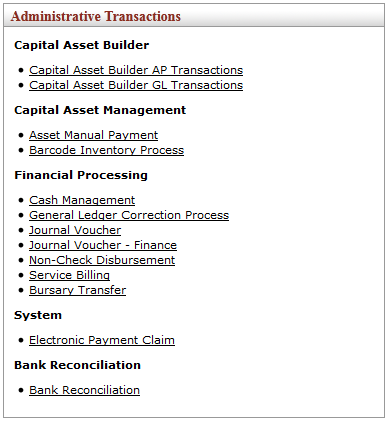 Figure 2Document Layout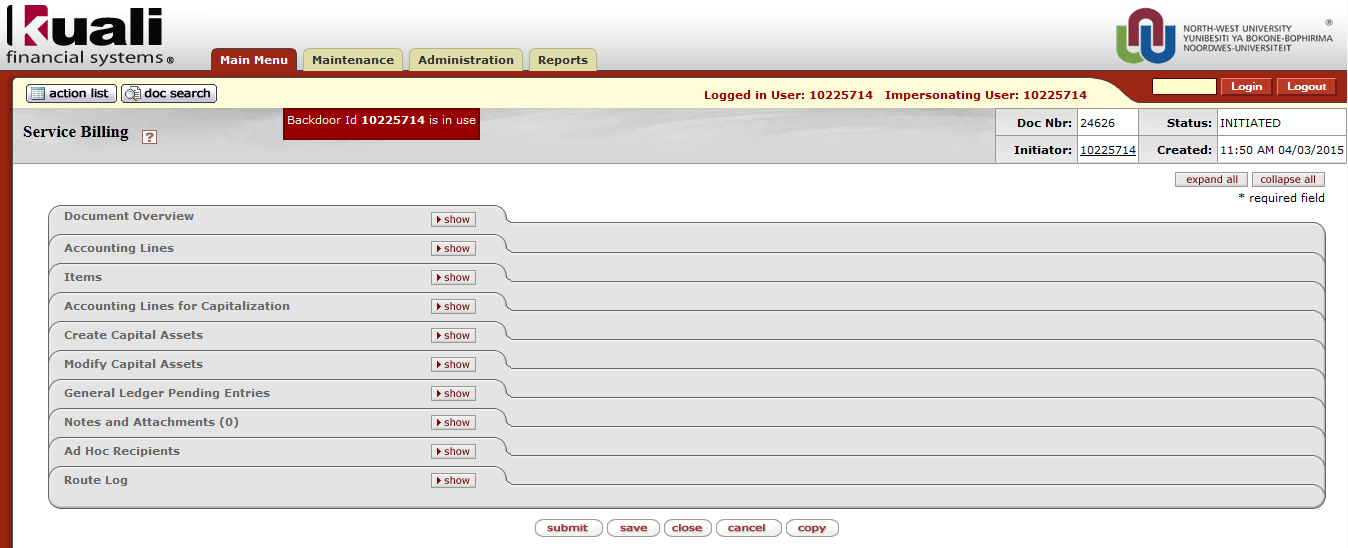 Figure 32.1	Document Overview Tab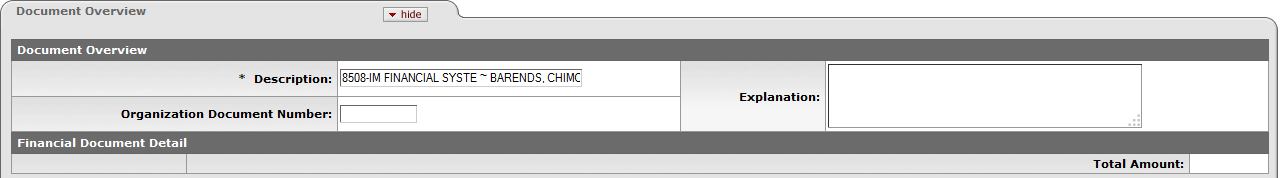 Figure 4The Description (Auto generated: Org code & name + Initiator’s surname & name) – do not type in this field!You may enter a brief Explanation (optional)2.2	Accounting Lines Tab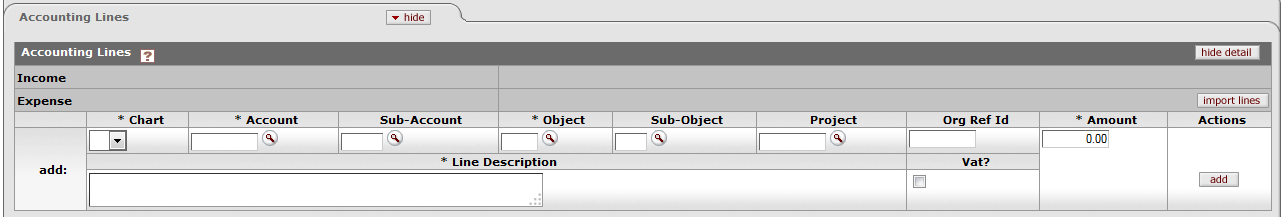 Figure 5Complete the Accounting Lines tab.Only the Expense section will be visible to complete.The Income section will be completed by the Service Department. 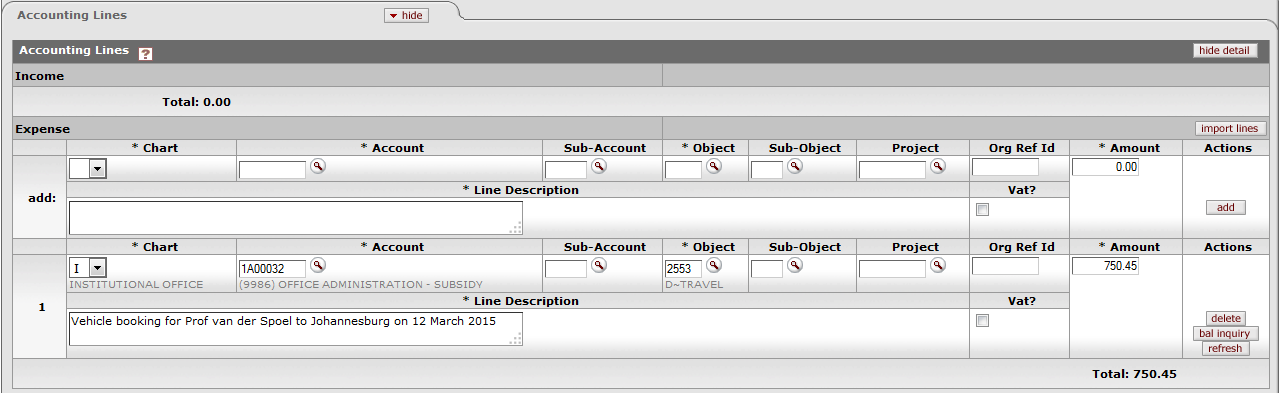 Figure 6In the Expense section:2.3	Notes and Attachments Tab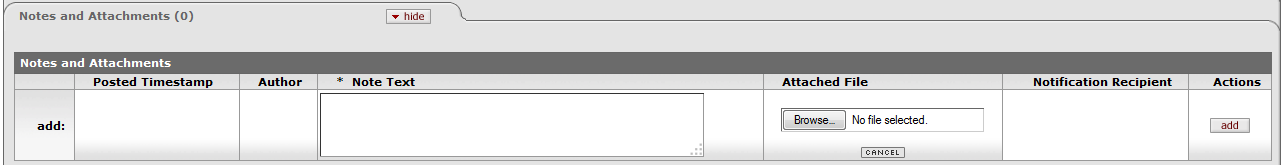 Figure 7In this tab you are required to add notes and attachments as supporting documents to the transaction.2.4	Ad Hoc Recipient Tab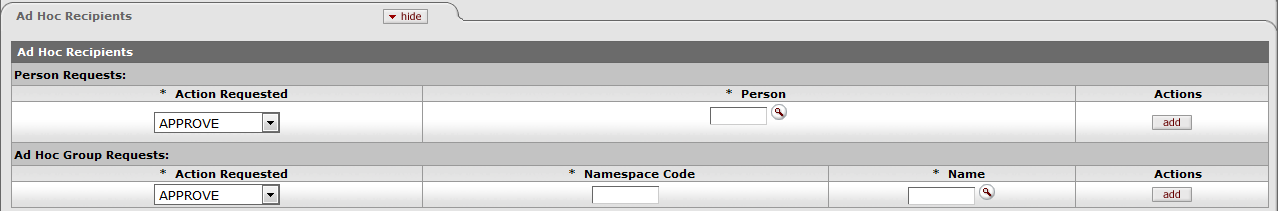 Figure 8With the Service Billing (SB) transaction you need to add an Ad Hoc Recipient so that the rest of the transaction can be completed by the Service Department.2.5	Route Log Tab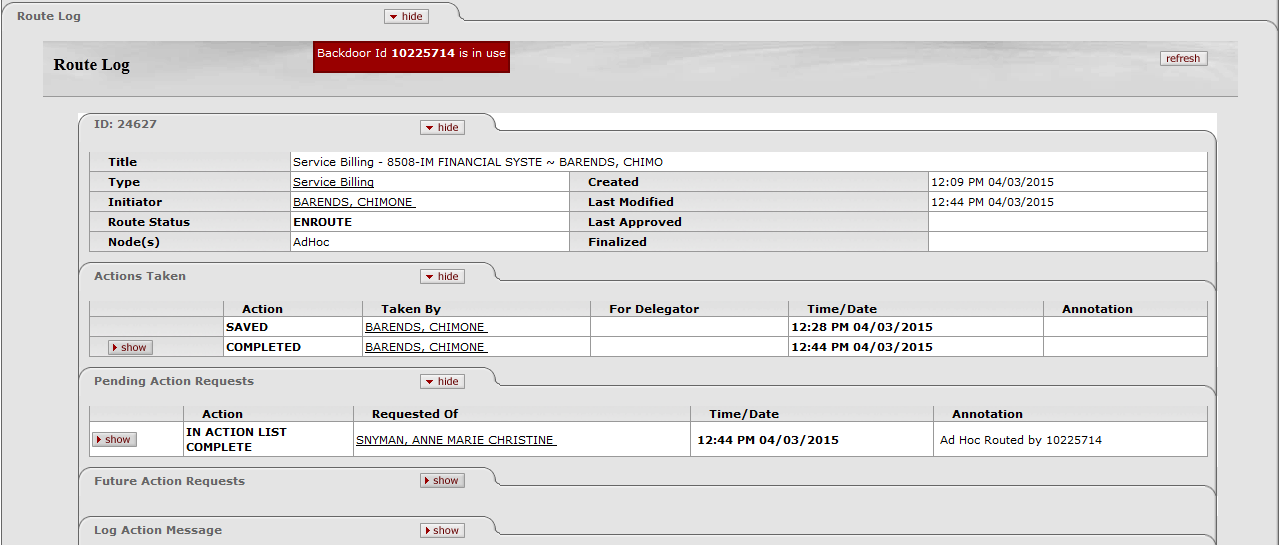 Figure 9The user needs to submit this document, in order for it to Route for Approval.Routing for the SB for NWU:◦ Initiator - Initiate◦ Service Department - Approve/complete◦ Final2.6	Recall/Cancel of a documentIf you need to make changes to a SB document, click on  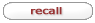 Please note the following before you take action on any of the available buttons:Click on  if you want to make changes to a document.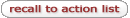 Click on  if you want to cancel the document.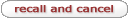 Click on  if the document status is in “SAVED” mode, if the document is “ENROUTE” for approval you will not be able to cancel the document anymore. 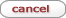 Please enter a reason in the reason text block: 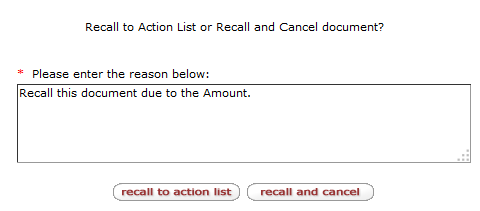 Figure 102.7	Service Department for Approval of the transactionThe Service Department receive the (SB) document in their Action List.Please note the following before you can complete the transaction:Click on  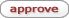 The following informational messages will appear on the screen: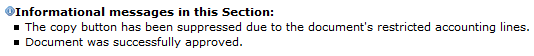 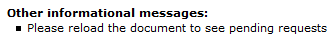 Click on  to complete the Income Accounting Lines.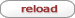 Click on 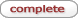 The document status will change to “FINAL”. Lesson ObjectivesLesson ObjectivesOn completion of this lesson you should be able to:  Initiate a Service Billing (SB) documentAdd an Accounting Line in the Expense section with a descriptionAdd the Service Department in the Ad Hoc Recipient tab as the approver to complete the transactionSubmit the Service Billing (SB) transactionLesson ScenarioLesson ScenarioAs an existing staff member of the NWU you are required to work through this lesson, make some notes if necessary and print out the documentation as a guideline. This lesson will show you how to initiate/create the Service Billing (SB) transaction to the NWU Vehicle Park to request and book a vehicle for a specific time and date.In this lesson, for example, your head of the department required the vehicle on 12 March 2015. The vehicle will be collected at 07:00 and returned at 17:00 for a meeting in Johannesburg. The estimated amount will be R750.45.Lesson PrerequisitesLesson PrerequisitesYou need to be a NWU staff member that is registered on KFS as a user.Table of Contents1.Select Service Billing from the Financial Processing submenu group in the Administrative Transactions submenu on the Main Menu tab.1.Log into KFS as necessary. A Blank SB document with a new document ID appears. 2.Write down the Doc Nbr on your original documentation so you can easily pull up the SB when you are performing a search.1.Chart: Click on  and for example select I or type I. 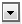 2.Account: Type 1A00032 or click on  to search for 1A00032 and return the value. 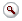 3.Object: Type 2553 or click on  to search for 2553 and return the value. 4.Amount: Tab to the Amount filed and enter 750.45 5.Line Description: Type Vehicle booking for Prof van der Spoel to Johannesburg on 12 March 2015. 6.Click  when you are satisfied that you’ve completed all the necessary information correctly.  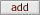 7.Click on  at the bottom of the E-doc. 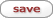 1.Type your note in the Note Text field. 2.Click on  and browse on your computer for the file that you want to attach. 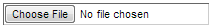 3.Click on when you are satisfied. 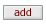 1.Click on  to choose from the available Action Requested field. 2.Choose the  action.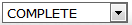 3.Complete the staff member number/username in the Person field or click on, to search the person and return the value.4.Click on   1.Click on  at the bottom of the E-doc. . 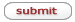 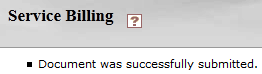 2.The Route Status currently shows ENROUTE.  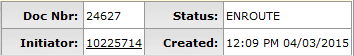 3.Click on  in the Route Log tab to follow the workflow of the document. 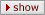 4.Click  to close the document.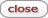 Lesson SummaryLesson SummaryHaving completed this lesson you should be able to:Initiate a Service Billing (SB) documentAdd an Accounting Line in the Expense section with a descriptionAdd the Service Department in the Ad Hoc Recipient tab as the approver to complete the transactionSubmit the Service Billing (SB) transaction